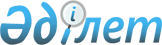 О Плане действий в области прав человека и верховенства законаУказ Президента Республики Казахстан от 8 декабря 2023 года № 409.
      В целях дальнейшего развития системы защиты прав человека и верховенства закона ПОСТАНОВЛЯЮ: 
      1. Утвердить прилагаемый План действий в области прав человека и верховенства закона (далее - План действий).
      2. Правительству Республики Казахстан:
      1) принять необходимые меры по реализации Плана действий;
      2) на полугодовой основе до 15 июля и 5 января представлять в Администрацию Президента Республики Казахстан информацию о ходе выполнения Плана действий.
      3. Настоящий Указ вводится в действие со дня его подписания. ПЛАН ДЕЙСТВИЙ 
в области прав человека и верховенства закона 
      Примечание: расшифровка аббревиатур: 
					© 2012. РГП на ПХВ «Институт законодательства и правовой информации Республики Казахстан» Министерства юстиции Республики Казахстан
				Подлежит опубликованию 
в Собрании актов Президента и 
Правительства Республики 
Казахстан 
      Президент Республики Казахстан

К. ТОКАЕВ 
УТВЕРЖДЕН
Указом Президента
Республики Казахстан
от 8 декабря 2023 года № 409 
№
Наименование мероприятия
Форма завершения
Сроки реализации
Ответственные исполнители
1
2
3
4
5
1. Продвижение равных прав и возможностей мужчин и женщин
1. Продвижение равных прав и возможностей мужчин и женщин
1. Продвижение равных прав и возможностей мужчин и женщин
1. Продвижение равных прав и возможностей мужчин и женщин
1. Продвижение равных прав и возможностей мужчин и женщин
1.
Учреждение должности внештатного советника акима по вопросам гендерного равенства, в том числе из числа гражданского общества, экспертов и бизнес-сообщества
информация в Администрацию Президента
2024 год
Правительство, НЦПЧ (по согласованию)
2.
Разработка и принятие плана действий Правительства по обеспечению продвижения равных прав и возможностей мужчин и женщин
постановление Правительства
август 2024 года
Правительство, НЦПЧ (по согласованию)
3.
Проведение семинаров-тренингов для женщин, в том числе для государственных служащих, представителей от политических партий и гражданских активистов в целях повышения их квалификации с возможным привлечением органов и институтов ООН, ОБСЕ
тренинги
2024-2025 годы
Правительство
2. Права ребенка
2. Права ребенка
2. Права ребенка
2. Права ребенка
2. Права ребенка
4.
Законодательное закрепление статуса региональных уполномоченных по правам ребенка и консолидация их усилий с Уполномоченным по правам ребенка в РК
проект Закона
2024 год
Правительство, НЦПЧ (по согласованию)
5.
Проведение исследования, включающего:
1) получение комплексных данных о выявлении незаконного использования детского труда в сельском хозяйстве, строительстве и сфере услуг;
2) выработку предложений по проведению выездных и внеплановых проверок, а также по укреплению системы инспекции труда
информация в Администрацию Президента
2025 год
Правительство
3. Ликвидация дискриминации в отношении женщин
3. Ликвидация дискриминации в отношении женщин
3. Ликвидация дискриминации в отношении женщин
3. Ликвидация дискриминации в отношении женщин
3. Ликвидация дискриминации в отношении женщин
6.
Внедрение практики социально-психологической коррекции в профилактику преступлений и правонарушений, связанных с насилием в семейно-бытовой сфере
проект Закона
март 2025 года
Правительство
7.
Увеличение количества постоянно действующих специализированных (кризисных) центров в районных центрах и удаленных населенных пунктах по оказанию помощи женщинам и детям, пострадавшим от бытового насилия
заключение меморандумов с акиматами
2024-2025 годы
Правительство
8.
Укрепление потенциала центров по поддержке семьи в целях их вовлечения в профилактические мероприятия, связанные с предупреждением насилия в отношении женщин, девочек и других уязвимых групп
заключение меморандумов с акиматами
2024-2025 годы
Правительство
9.
Включение целевых индикаторов по профилактике насильственных преступлений в отношении личности, включая женщин и детей, в планы развития акиматов
информация в Администрацию Президента
декабрь 2024 года
Правительство, АСПР
10.
Ужесточение уголовного законодательства в сфере семейно-бытового насилия
проект Закона
январь2024 года
Правительство
11.
Создание в МВД специализированного подразделения по борьбе с семейно-бытовым насилием с максимальным привлечением женщин-сотрудников
приказ
2024 год
Правительство
12.
Совершенствование законодательства в области трудовых отношений, включающее определение понятия "сексуальные домогательства на рабочем месте", в соответствии с международными нормами и стандартами, предусмотрев эффективные процедуры подачи и рассмотрения жалоб, средства правовой защиты и санкции
проект Закона
апрель 2024 года
Правительство
13.
Актуализация постановления Правительства РК от 24 декабря 2021 года № 935 "Об утверждении Плана мероприятий по реализации резолюций 1325 (2000), 1820, 1888, 1889, 1960, 2106, 2122, 2242, 2467, принятых Советом Безопасности Организации Объединенных Наций, по равноправному и всестороннему участию женщин в предотвращении и урегулировании конфликтов, обеспечении мира и безопасности, предупреждению насилия против женщин, повышению осведомленности, усилению взаимодействия с гражданским обществом в вопросах предупреждения конфликтов и защиты женщин на 2022 - 2025 годы"
постановление Правительства
июнь 2024 года
Правительство
4. Права человека в области уголовного правосудия, исполнения наказания и предупреждения пыток и жестокого обращения
4. Права человека в области уголовного правосудия, исполнения наказания и предупреждения пыток и жестокого обращения
4. Права человека в области уголовного правосудия, исполнения наказания и предупреждения пыток и жестокого обращения
4. Права человека в области уголовного правосудия, исполнения наказания и предупреждения пыток и жестокого обращения
4. Права человека в области уголовного правосудия, исполнения наказания и предупреждения пыток и жестокого обращения
14.
Актуализация курсов профессиональной подготовки осужденных в учреждениях уголовно-исполнительной системы с учетом спроса на рынке труда с привлечением международных организаций и бизнеса
обновление учебных программ и методик
2024-2025 годы
Правительство, НПП "Атамекен"
15.
Обновление материально-технической базы мастерских в учреждениях уголовно-исполнительной системы с привлечением международных организаций и бизнеса
пилотные проекты
2024 год
Правительство
16.
Введение на законодательном уровне мер поддержки субъектов малого и среднего бизнеса, задействованных в трудоустройстве лиц, отбывающих наказание в учреждениях уголовно-исполнительной системы, а также состоящих на учете службы пробации
проект Закона
декабрь 2025 года
Правительство, НПП "Атамекен" (по согласованию)
17.
Разработка и внедрение пилотных проектов по ресоциализации лиц, отбывших наказание в местах лишения свободы, с возможным привлечением органов и институтов ООН, ОБСЕ
пилотные проекты
2024-2025 годы
Правительство
18.
Разработка и внедрение пилотного проекта по передаче суду с участием присяжных функций по рассмотрению обращений граждан об условно-досрочном освобождении от отбывания наказания и замене неотбытой части наказания более мягким видом наказания
проект Закона
2025 год
Правительство, ГП, СА
19.
Внесение поправок в нормативные правовые акты по вопросам производства судебно-медицинских и судебно-психолого-психиатрических экспертиз для полного соответствия рекомендациям обновленного Стамбульского протокола
приказы
2024 год
Правительство
20.
Приведение методики судебно-медицинских и судебно-психолого-психиатрических экспертиз в соответствие с рекомендациями обновленного Стамбульского протокола
информация в Администрацию Президента
ноябрь2024 года
Правительство
21.
Выработка предложений по совершенствованию механизма компенсации вреда, причинҰнного жертвам пыток и жестокого обращения, а также их реабилитации в соответствии с рекомендациями обновленного Стамбульского протокола и органов ООН
предложения в Администрацию Президента
июнь2024 года
СА, ГП, Правительство
22.
Проведение семинаров-тренингов для адвокатов и юридических консультантов в целях повышения их квалификации при оказании правовой помощи с возможным приглашением к партнерству ОБСЕ, ООН и иных международных организаций
тренинги
2024-2025 годы
Правительство, СА
23.
Подготовка комментария к следующим статьям Уголовного кодекса РК:
статья 50 "Лишение права занимать определенную должность или заниматься определенной деятельностью";
статья 131 "Оскорбление";
статья 145 "Нарушение равноправия человека и гражданина";
статья 405 "Организация и участие в деятельности общественного или религиозного объединения либо иной организации после решения суда о запрете их деятельности или ликвидации в связи с осуществлением ими экстремизма или терроризма"
комментарий к Уголовному кодексу РК
июнь 2024 года
ГП, СА, Правительство
24.
Создание постоянной рабочей группы по вопросам антидискриминационного законодательства и по выполнению Международной конвенции о ликвидации всех форм расовой дискриминации и/или создание отдельного структурного подразделения в Национальном центре по правам человека по вопросам ликвидации всех форм дискриминации
информация в Администрацию Президента
март 2024 года
Правительство, НЦПЧ (по согласованию)
5. Право на свободу объединений
5. Право на свободу объединений
5. Право на свободу объединений
5. Право на свободу объединений
5. Право на свободу объединений
25.
Разработка модулей для пула тренеров по основам коммуникаций, психологии толпы, практическим навыкам построения конструктивного диалога с привлечением ведомственных академий
внедрение модулей учебных программ
2024 год
Правительство, ГП, НЦПЧ (по согласованию)
26.
Разработка методических рекомендаций по применению наилучших практик поддержания общественного порядка и профессионального реагирования на нарушения порядка
методические рекомендации
декабрь 2024 года
Правительство, ГП, НЦПЧ (по согласованию)
27.
Проведение семинаров-тренингов на тему: "Эффективные коммуникации и сотрудничество с гражданской активностью" с возможным привлечением экспертов ОБСЕ, ООН
тренинги
2024-2025 годы
Правительство, НЦПЧ (по согласованию)
28.
Выработка предложений по совершенствованию межведомственного взаимодействия центральных и местных исполнительных органов в связи с проведением мирных собраний
предложения в Администрацию Президента
декабрь 2024 года
Правительство, ГП, НЦПЧ (по согласованию)
29.
Обучение сотрудников правоохранительных и специальных органов, местных представительных и исполнительных органов в целях конструктивного и инклюзивного взаимодействия между государственными органами и обществом во время мирных собраний путем внедрения модели "диалоговая полиция"
тренинги
2024-2025 годы
Правительство, ГП, НЦПЧ (по согласованию)
30.
Внедрение национальных индикаторов оценки соблюдения свободы убеждений и вероисповедания на основе индикаторов, разработанных УВКПЧ ООН
информация в Администрацию Президента
март 2025 года
Правительство, НЦПЧ (по согласованию), АСПР
31.
Проведение семинаров-тренингов для государственных органов по вопросу обеспечения защиты прав на свободу вероисповедания с возможным привлечением институтов ООН и ОБСЕ
тренинги
2024-2025 годы
Правительство, НЦПЧ (по согласованию)
32.
Совершенствование деятельности консультативно-совещательного органа "Диалоговая площадка по человеческому измерению" при МИД:
1) создание тематических подгрупп с участием представителей государственных органов и гражданского общества;
2) формирование рекомендаций и соответствующих планов;
3) реализация проектов совместно с гражданским обществом
информация в Администрацию Президента
ноябрь 2024 года
Правительство, НЦПЧ (по согласованию)
33.
Правовое просвещение населения с разъяснением их прав, обязательств и ответственности в рамках концепции Президента "Адал азамат" (ответственный гражданин) с возможным привлечением институтов ООН и ОБСЕ
информация в Администрацию Президента
июнь 2024 года
Правительство, НЦПЧ (по согласованию)
6. Права человека в отношении мигрантов, лиц без гражданства и беженцев
6. Права человека в отношении мигрантов, лиц без гражданства и беженцев
6. Права человека в отношении мигрантов, лиц без гражданства и беженцев
6. Права человека в отношении мигрантов, лиц без гражданства и беженцев
6. Права человека в отношении мигрантов, лиц без гражданства и беженцев
34.
Внесение предложений по совершенствованию законодательства в части регистрации факта рождения в случаях рождения ребенка вне медицинских учреждений
информация в Администрацию Президента
октябрь 2024 года
Правительство, НЦПЧ (по согласованию)
35.
Заключение меморандума о взаимном сотрудничестве в вопросах правового статуса беженцев между МТСЗН, КНБ и МВД
меморандум
ноябрь2024 года
Правительство, НЦПЧ (по согласованию), КНБ
7. Права человека в отношении лиц с ограниченными возможностями
7. Права человека в отношении лиц с ограниченными возможностями
7. Права человека в отношении лиц с ограниченными возможностями
7. Права человека в отношении лиц с ограниченными возможностями
7. Права человека в отношении лиц с ограниченными возможностями
36.
Принятие Концепции инклюзивной политики в Республике Казахстан до 2030 года
постановление Правительства
декабрь 2024 года
Правительство, НЦПЧ (по согласованию), ГП
8. Право на труд, охрану труда и профсоюзную деятельность
8. Право на труд, охрану труда и профсоюзную деятельность
8. Право на труд, охрану труда и профсоюзную деятельность
8. Право на труд, охрану труда и профсоюзную деятельность
8. Право на труд, охрану труда и профсоюзную деятельность
37.
Принятие Концепции безопасного труда в Республике Казахстан до 2030 года
постановление Правительства
2024 год
Правительство
38.
Усиление требований законодательства в сфере безопасного труда
проект Закона
2024 год
Правительство
39.
Организация и проведение семинаров-тренингов для представителей профсоюзов и работодателей в целях повышения их квалификации по применению трудового законодательства
тренинги
2024-2025 годы
Правительство
40.
Рассмотрение предложения о ратификации Конвенции Международной организации труда № 176 "О безопасности и гигиене труда на шахтах"
информация в Администрацию Президента
декабрь 2024 года
Правительство, НЦПЧ (по согласованию), ГП
9. Права человека в предпринимательской деятельности
9. Права человека в предпринимательской деятельности
9. Права человека в предпринимательской деятельности
9. Права человека в предпринимательской деятельности
9. Права человека в предпринимательской деятельности
41.
Выработка предложений по обеспечению соблюдения прав человека в предпринимательской деятельности с учетом руководящих принципов ООН
создание рабочей группы при Правительстве РК
2024 год
Правительство, НЦПЧ (по согласованию)
АСПР 
-
Агентство по стратегическому планированию и реформам Республики Казахстан
ГП 
-
Генеральная прокуратура Республики Казахстан
КНБ 
-
Комитет национальной безопасности Республики Казахстан
МТСЗН 
-
Министерство труда и социальной защиты населения Республики Казахстан
МВД 
МИД
-
-
Министерство внутренних дел Республики Казахстан
Министерство иностранных дел Республики Казахстан
НЦПЧ 
-
Национальный центр по правам человека в Республике Казахстан
НПП "Атамекен" 
-
Национальная палата предпринимателей Республики Казахстан "Атамекен"
ООН 
-
Организация Объединенных Наций
ОБСЕ
- 
Организация по безопасности и сотрудничеству в Европе
СА
- 
Судебная администрация Республики Казахстан
УВКПЧ
- 
Управление Верховного комиссара ООН по правам человека